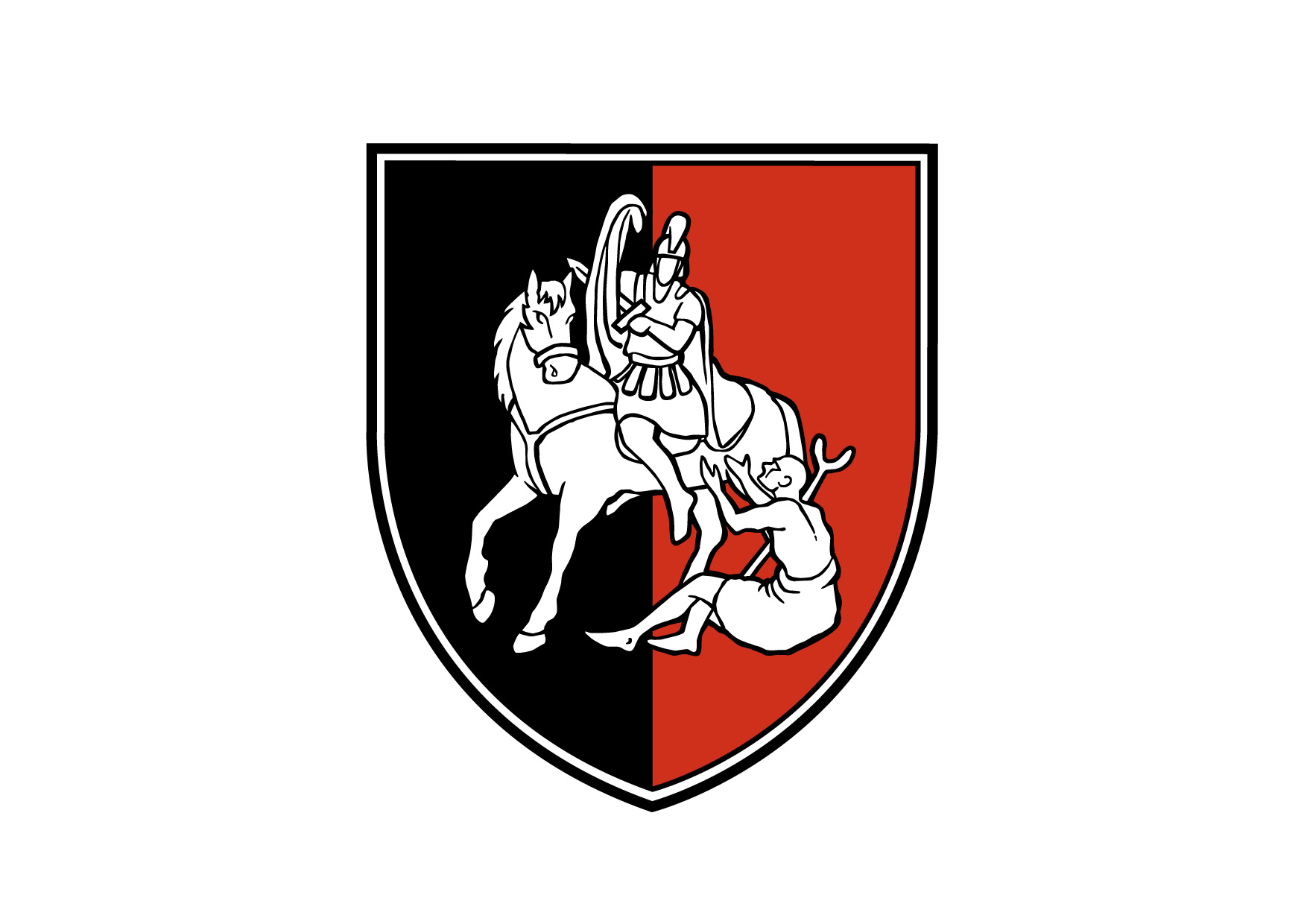 URLV2_04URLV2_04URLV2_04URLV2_04URLV2_04URLV2_04URLV2_04Občina Šmartno pri LitijiObčina Šmartno pri LitijiObčina Šmartno pri LitijiObčina Šmartno pri LitijiURLV2_04URLV2_04URLV2_04URLV2_04URLV2_04URLV2_04URLV2_04Občina Šmartno pri LitijiObčina Šmartno pri LitijiObčina Šmartno pri LitijiObčina Šmartno pri LitijiIzpisano: 22.11.2022 12:29:49Izpisano: 22.11.2022 12:29:49Izpisano: 22.11.2022 12:29:49Izpisano: 22.11.2022 12:29:49Izpisano: 22.11.2022 12:29:49Izpisano: 22.11.2022 12:29:49Izpisano: 22.11.2022 12:29:49Občinska volilna komisijaObčinska volilna komisijaObčinska volilna komisijaObčinska volilna komisijaČas izr.: 22.11.2022 12:25:00Čas izr.: 22.11.2022 12:25:00Čas izr.: 22.11.2022 12:25:00Čas izr.: 22.11.2022 12:25:00Čas izr.: 22.11.2022 12:25:00Čas izr.: 22.11.2022 12:25:00Čas izr.: 22.11.2022 12:25:00Občinska volilna komisijaObčinska volilna komisijaObčinska volilna komisijaObčinska volilna komisijaStran: 1 od 7Stran: 1 od 7Stran: 1 od 7Stran: 1 od 7Stran: 1 od 7Stran: 1 od 7Stran: 1 od 7Stran: 1 od 7Stran: 1 od 7Stran: 1 od 7Stran: 1 od 7Stran: 1 od 7Stran: 1 od 7Stran: 1 od 7Številka: Številka: Številka: Številka: Številka: Datum: 22.11.2022Datum: 22.11.2022Datum: 22.11.2022Datum: 22.11.2022Datum: 22.11.2022Volitve v občinski svetVolitve v občinski svetVolitve v občinski svetVolitve v občinski svetVolitve v občinski svetVolitve v občinski svetVolitve v občinski svetProporcionalni - več VEProporcionalni - več VEProporcionalni - več VEProporcionalni - več VEProporcionalni - več VEProporcionalni - več VEProporcionalni - več VEIzidi glasovanja (po listah)Izidi glasovanja (po listah)Izidi glasovanja (po listah)Izidi glasovanja (po listah)Izidi glasovanja (po listah)Izidi glasovanja (po listah)Izidi glasovanja (po listah)Izidi glasovanja (po listah)Izidi glasovanja (po listah)Izidi glasovanja (po listah)Izidi glasovanja (po listah)Izidi glasovanja (po listah)Izidi glasovanja (po listah)Izidi glasovanja (po listah)Izidi glasovanja (po listah)VOLILNA ENOTA 01VOLILNA ENOTA 01VOLILNA ENOTA 01VOLILNA ENOTA 01VOLILNA ENOTA 01VOLILNA ENOTA 01VOLILNA ENOTA 01VOLILNA ENOTA 01VOLILNA ENOTA 01VOLILNA ENOTA 01VOLILNA ENOTA 01VOLILNA ENOTA 01VOLILNA ENOTA 01VOLILNA ENOTA 01VOLILNA ENOTA 01Skupno število mandatov: 6Skupno število mandatov: 6Skupno število mandatov: 6Skupno število mandatov: 6Skupno število mandatov: 6Skupno število mandatov: 6Skupno število mandatov: 6Skupno število mandatov: 6Skupno število mandatov: 6Skupno število mandatov: 6Skupno število mandatov: 6Skupno število mandatov: 6Skupno število mandatov: 6Skupno število mandatov: 6Skupno število mandatov: 6Lista: 1 - Lista Karmen SadarLista: 1 - Lista Karmen SadarLista: 1 - Lista Karmen SadarLista: 1 - Lista Karmen SadarLista: 1 - Lista Karmen SadarLista: 1 - Lista Karmen SadarLista: 1 - Lista Karmen SadarLista: 1 - Lista Karmen SadarLista: 1 - Lista Karmen SadarLista: 1 - Lista Karmen SadarLista: 1 - Lista Karmen SadarLista: 1 - Lista Karmen SadarLista: 1 - Lista Karmen SadarLista: 1 - Lista Karmen SadarLista: 1 - Lista Karmen SadarSkupno število glasov: 60Skupno število glasov: 60Skupno število glasov: 60Skupno število glasov: 60Skupno število glasov: 60Skupno število glasov: 60Skupno število glasov: 60Skupno število glasov: 60Skupno število glasov: 60Skupno število glasov: 60Skupno število glasov: 60Skupno število glasov: 60Skupno število glasov: 60Skupno število glasov: 60Skupno število glasov: 60Odstotek glasov: 6,50Odstotek glasov: 6,50Odstotek glasov: 6,50Odstotek glasov: 6,50Odstotek glasov: 6,50Odstotek glasov: 6,50Odstotek glasov: 6,50Odstotek glasov: 6,50Odstotek glasov: 6,50Odstotek glasov: 6,50Odstotek glasov: 6,50Odstotek glasov: 6,50Odstotek glasov: 6,50Odstotek glasov: 6,50Odstotek glasov: 6,50Število izvoljenih: 0Število izvoljenih: 0Število izvoljenih: 0Število izvoljenih: 0Število izvoljenih: 0Število izvoljenih: 0Število izvoljenih: 0Število izvoljenih: 0Število izvoljenih: 0Število izvoljenih: 0Število izvoljenih: 0Število izvoljenih: 0Število izvoljenih: 0Število izvoljenih: 0Število izvoljenih: 0Zaporedna številkaZaporedna številkaZaporedna številkaZaporedna številkaZaporedna številkaZaporedna številkaKandidatKandidatKandidatKandidatKandidatIzvoljen/IzžrebanIzvoljen/IzžrebanIzvoljen/IzžrebanIzvoljen/IzžrebanZaporedna številkaZaporedna številkaZaporedna številka11Matija LupšeMatija LupšeMatija LupšeMatija LupšeMatija Lupše22Milka TomažinMilka TomažinMilka TomažinMilka TomažinMilka TomažinLista: 2 - SLOVENSKA LJUDSKA STRANKALista: 2 - SLOVENSKA LJUDSKA STRANKALista: 2 - SLOVENSKA LJUDSKA STRANKALista: 2 - SLOVENSKA LJUDSKA STRANKALista: 2 - SLOVENSKA LJUDSKA STRANKALista: 2 - SLOVENSKA LJUDSKA STRANKALista: 2 - SLOVENSKA LJUDSKA STRANKALista: 2 - SLOVENSKA LJUDSKA STRANKALista: 2 - SLOVENSKA LJUDSKA STRANKALista: 2 - SLOVENSKA LJUDSKA STRANKALista: 2 - SLOVENSKA LJUDSKA STRANKALista: 2 - SLOVENSKA LJUDSKA STRANKALista: 2 - SLOVENSKA LJUDSKA STRANKALista: 2 - SLOVENSKA LJUDSKA STRANKALista: 2 - SLOVENSKA LJUDSKA STRANKASkupno število glasov: 186Skupno število glasov: 186Skupno število glasov: 186Skupno število glasov: 186Skupno število glasov: 186Skupno število glasov: 186Skupno število glasov: 186Skupno število glasov: 186Skupno število glasov: 186Skupno število glasov: 186Skupno število glasov: 186Skupno število glasov: 186Skupno število glasov: 186Skupno število glasov: 186Skupno število glasov: 186Odstotek glasov: 20,15Odstotek glasov: 20,15Odstotek glasov: 20,15Odstotek glasov: 20,15Odstotek glasov: 20,15Odstotek glasov: 20,15Odstotek glasov: 20,15Odstotek glasov: 20,15Odstotek glasov: 20,15Odstotek glasov: 20,15Odstotek glasov: 20,15Odstotek glasov: 20,15Odstotek glasov: 20,15Odstotek glasov: 20,15Odstotek glasov: 20,15Število izvoljenih: 2Število izvoljenih: 2Število izvoljenih: 2Število izvoljenih: 2Število izvoljenih: 2Število izvoljenih: 2Število izvoljenih: 2Število izvoljenih: 2Število izvoljenih: 2Število izvoljenih: 2Število izvoljenih: 2Število izvoljenih: 2Število izvoljenih: 2Število izvoljenih: 2Število izvoljenih: 2Zaporedna številkaZaporedna številkaZaporedna številkaZaporedna številkaZaporedna številkaZaporedna številkaKandidatKandidatKandidatKandidatKandidatIzvoljen/IzžrebanIzvoljen/IzžrebanIzvoljen/IzžrebanIzvoljen/IzžrebanZaporedna številkaZaporedna številkaZaporedna številka11Veronika JesenšekVeronika JesenšekVeronika JesenšekVeronika JesenšekVeronika JesenšekIzvoljenIzvoljenIzvoljenIzvoljenIzvoljen22Vinko FemcVinko FemcVinko FemcVinko FemcVinko FemcIzvoljenIzvoljenIzvoljenIzvoljenIzvoljen33Lilijana MandeljLilijana MandeljLilijana MandeljLilijana MandeljLilijana Mandelj44Peter DobravecPeter DobravecPeter DobravecPeter DobravecPeter Dobravec55Nina KapljaNina KapljaNina KapljaNina KapljaNina Kaplja66Roman ZamanRoman ZamanRoman ZamanRoman ZamanRoman ZamanLista: 3 - NOVA SLOVENIJA - KRŠČANSKI DEMOKRATILista: 3 - NOVA SLOVENIJA - KRŠČANSKI DEMOKRATILista: 3 - NOVA SLOVENIJA - KRŠČANSKI DEMOKRATILista: 3 - NOVA SLOVENIJA - KRŠČANSKI DEMOKRATILista: 3 - NOVA SLOVENIJA - KRŠČANSKI DEMOKRATILista: 3 - NOVA SLOVENIJA - KRŠČANSKI DEMOKRATILista: 3 - NOVA SLOVENIJA - KRŠČANSKI DEMOKRATILista: 3 - NOVA SLOVENIJA - KRŠČANSKI DEMOKRATILista: 3 - NOVA SLOVENIJA - KRŠČANSKI DEMOKRATILista: 3 - NOVA SLOVENIJA - KRŠČANSKI DEMOKRATILista: 3 - NOVA SLOVENIJA - KRŠČANSKI DEMOKRATILista: 3 - NOVA SLOVENIJA - KRŠČANSKI DEMOKRATILista: 3 - NOVA SLOVENIJA - KRŠČANSKI DEMOKRATILista: 3 - NOVA SLOVENIJA - KRŠČANSKI DEMOKRATILista: 3 - NOVA SLOVENIJA - KRŠČANSKI DEMOKRATISkupno število glasov: 156Skupno število glasov: 156Skupno število glasov: 156Skupno število glasov: 156Skupno število glasov: 156Skupno število glasov: 156Skupno število glasov: 156Skupno število glasov: 156Skupno število glasov: 156Skupno število glasov: 156Skupno število glasov: 156Skupno število glasov: 156Skupno število glasov: 156Skupno število glasov: 156Skupno število glasov: 156Odstotek glasov: 16,90Odstotek glasov: 16,90Odstotek glasov: 16,90Odstotek glasov: 16,90Odstotek glasov: 16,90Odstotek glasov: 16,90Odstotek glasov: 16,90Odstotek glasov: 16,90Odstotek glasov: 16,90Odstotek glasov: 16,90Odstotek glasov: 16,90Odstotek glasov: 16,90Odstotek glasov: 16,90Odstotek glasov: 16,90Odstotek glasov: 16,90Število izvoljenih: 1Število izvoljenih: 1Število izvoljenih: 1Število izvoljenih: 1Število izvoljenih: 1Število izvoljenih: 1Število izvoljenih: 1Število izvoljenih: 1Število izvoljenih: 1Število izvoljenih: 1Število izvoljenih: 1Število izvoljenih: 1Število izvoljenih: 1Število izvoljenih: 1Število izvoljenih: 1Zaporedna številkaZaporedna številkaZaporedna številkaZaporedna številkaZaporedna številkaZaporedna številkaKandidatKandidatKandidatKandidatKandidatIzvoljen/IzžrebanIzvoljen/IzžrebanIzvoljen/IzžrebanIzvoljen/IzžrebanZaporedna številkaZaporedna številkaZaporedna številka22Matic KremžarMatic KremžarMatic KremžarMatic KremžarMatic KremžarIzvoljenIzvoljenIzvoljenIzvoljenIzvoljen11Suzana KepaSuzana KepaSuzana KepaSuzana KepaSuzana KepaObčinska volilna komisija Občine Šmartno pri Litiji, Tomazinova ulica 2, Šmartno pri Litiji, 1275 Šmartno pri LitijiObčinska volilna komisija Občine Šmartno pri Litiji, Tomazinova ulica 2, Šmartno pri Litiji, 1275 Šmartno pri LitijiObčinska volilna komisija Občine Šmartno pri Litiji, Tomazinova ulica 2, Šmartno pri Litiji, 1275 Šmartno pri LitijiObčinska volilna komisija Občine Šmartno pri Litiji, Tomazinova ulica 2, Šmartno pri Litiji, 1275 Šmartno pri LitijiObčinska volilna komisija Občine Šmartno pri Litiji, Tomazinova ulica 2, Šmartno pri Litiji, 1275 Šmartno pri LitijiObčinska volilna komisija Občine Šmartno pri Litiji, Tomazinova ulica 2, Šmartno pri Litiji, 1275 Šmartno pri LitijiObčinska volilna komisija Občine Šmartno pri Litiji, Tomazinova ulica 2, Šmartno pri Litiji, 1275 Šmartno pri LitijiObčinska volilna komisija Občine Šmartno pri Litiji, Tomazinova ulica 2, Šmartno pri Litiji, 1275 Šmartno pri LitijiObčinska volilna komisija Občine Šmartno pri Litiji, Tomazinova ulica 2, Šmartno pri Litiji, 1275 Šmartno pri LitijiObčinska volilna komisija Občine Šmartno pri Litiji, Tomazinova ulica 2, Šmartno pri Litiji, 1275 Šmartno pri LitijiObčinska volilna komisija Občine Šmartno pri Litiji, Tomazinova ulica 2, Šmartno pri Litiji, 1275 Šmartno pri LitijiObčinska volilna komisija Občine Šmartno pri Litiji, Tomazinova ulica 2, Šmartno pri Litiji, 1275 Šmartno pri Litijie-mail: info@smartno-litija.sie-mail: info@smartno-litija.sie-mail: info@smartno-litija.sie-mail: info@smartno-litija.sie-mail: info@smartno-litija.sie-mail: info@smartno-litija.sie-mail: info@smartno-litija.sie-mail: info@smartno-litija.sie-mail: info@smartno-litija.sie-mail: info@smartno-litija.sie-mail: info@smartno-litija.sie-mail: info@smartno-litija.siURLV2_04URLV2_04URLV2_04URLV2_04URLV2_04URLV2_04URLV2_04Občina Šmartno pri LitijiObčina Šmartno pri LitijiObčina Šmartno pri LitijiObčina Šmartno pri LitijiURLV2_04URLV2_04URLV2_04URLV2_04URLV2_04URLV2_04URLV2_04Občina Šmartno pri LitijiObčina Šmartno pri LitijiObčina Šmartno pri LitijiObčina Šmartno pri LitijiIzpisano: 22.11.2022 12:29:49Izpisano: 22.11.2022 12:29:49Izpisano: 22.11.2022 12:29:49Izpisano: 22.11.2022 12:29:49Izpisano: 22.11.2022 12:29:49Izpisano: 22.11.2022 12:29:49Izpisano: 22.11.2022 12:29:49Občinska volilna komisijaObčinska volilna komisijaObčinska volilna komisijaObčinska volilna komisijaČas izr.: 22.11.2022 12:25:00Čas izr.: 22.11.2022 12:25:00Čas izr.: 22.11.2022 12:25:00Čas izr.: 22.11.2022 12:25:00Čas izr.: 22.11.2022 12:25:00Čas izr.: 22.11.2022 12:25:00Čas izr.: 22.11.2022 12:25:00Občinska volilna komisijaObčinska volilna komisijaObčinska volilna komisijaObčinska volilna komisijaStran: 2 od 7Stran: 2 od 7Stran: 2 od 7Stran: 2 od 7Stran: 2 od 7Stran: 2 od 7Stran: 2 od 7Stran: 2 od 7Stran: 2 od 7Stran: 2 od 7Stran: 2 od 7Stran: 2 od 7Stran: 2 od 7Stran: 2 od 733Darja OstrežDarja OstrežDarja OstrežDarja OstrežDarja OstrežLista: 4 - Državljansko gibanje Resni.caLista: 4 - Državljansko gibanje Resni.caLista: 4 - Državljansko gibanje Resni.caLista: 4 - Državljansko gibanje Resni.caLista: 4 - Državljansko gibanje Resni.caLista: 4 - Državljansko gibanje Resni.caLista: 4 - Državljansko gibanje Resni.caLista: 4 - Državljansko gibanje Resni.caLista: 4 - Državljansko gibanje Resni.caLista: 4 - Državljansko gibanje Resni.caLista: 4 - Državljansko gibanje Resni.caLista: 4 - Državljansko gibanje Resni.caLista: 4 - Državljansko gibanje Resni.caLista: 4 - Državljansko gibanje Resni.caLista: 4 - Državljansko gibanje Resni.caSkupno število glasov: 54Skupno število glasov: 54Skupno število glasov: 54Skupno število glasov: 54Skupno število glasov: 54Skupno število glasov: 54Skupno število glasov: 54Skupno število glasov: 54Skupno število glasov: 54Skupno število glasov: 54Skupno število glasov: 54Skupno število glasov: 54Skupno število glasov: 54Skupno število glasov: 54Skupno število glasov: 54Odstotek glasov: 5,85Odstotek glasov: 5,85Odstotek glasov: 5,85Odstotek glasov: 5,85Odstotek glasov: 5,85Odstotek glasov: 5,85Odstotek glasov: 5,85Odstotek glasov: 5,85Odstotek glasov: 5,85Odstotek glasov: 5,85Odstotek glasov: 5,85Odstotek glasov: 5,85Odstotek glasov: 5,85Odstotek glasov: 5,85Odstotek glasov: 5,85Število izvoljenih: 0Število izvoljenih: 0Število izvoljenih: 0Število izvoljenih: 0Število izvoljenih: 0Število izvoljenih: 0Število izvoljenih: 0Število izvoljenih: 0Število izvoljenih: 0Število izvoljenih: 0Število izvoljenih: 0Število izvoljenih: 0Število izvoljenih: 0Število izvoljenih: 0Število izvoljenih: 0Zaporedna številkaZaporedna številkaZaporedna številkaZaporedna številkaZaporedna številkaZaporedna številkaKandidatKandidatKandidatKandidatKandidatIzvoljen/IzžrebanIzvoljen/IzžrebanIzvoljen/IzžrebanIzvoljen/IzžrebanZaporedna številkaZaporedna številkaZaporedna številka11Milan BračunMilan BračunMilan BračunMilan BračunMilan BračunLista: 5 - Lista za občino ŠmartnoLista: 5 - Lista za občino ŠmartnoLista: 5 - Lista za občino ŠmartnoLista: 5 - Lista za občino ŠmartnoLista: 5 - Lista za občino ŠmartnoLista: 5 - Lista za občino ŠmartnoLista: 5 - Lista za občino ŠmartnoLista: 5 - Lista za občino ŠmartnoLista: 5 - Lista za občino ŠmartnoLista: 5 - Lista za občino ŠmartnoLista: 5 - Lista za občino ŠmartnoLista: 5 - Lista za občino ŠmartnoLista: 5 - Lista za občino ŠmartnoLista: 5 - Lista za občino ŠmartnoLista: 5 - Lista za občino ŠmartnoSkupno število glasov: 162Skupno število glasov: 162Skupno število glasov: 162Skupno število glasov: 162Skupno število glasov: 162Skupno število glasov: 162Skupno število glasov: 162Skupno število glasov: 162Skupno število glasov: 162Skupno število glasov: 162Skupno število glasov: 162Skupno število glasov: 162Skupno število glasov: 162Skupno število glasov: 162Skupno število glasov: 162Odstotek glasov: 17,55Odstotek glasov: 17,55Odstotek glasov: 17,55Odstotek glasov: 17,55Odstotek glasov: 17,55Odstotek glasov: 17,55Odstotek glasov: 17,55Odstotek glasov: 17,55Odstotek glasov: 17,55Odstotek glasov: 17,55Odstotek glasov: 17,55Odstotek glasov: 17,55Odstotek glasov: 17,55Odstotek glasov: 17,55Odstotek glasov: 17,55Število izvoljenih: 1Število izvoljenih: 1Število izvoljenih: 1Število izvoljenih: 1Število izvoljenih: 1Število izvoljenih: 1Število izvoljenih: 1Število izvoljenih: 1Število izvoljenih: 1Število izvoljenih: 1Število izvoljenih: 1Število izvoljenih: 1Število izvoljenih: 1Število izvoljenih: 1Število izvoljenih: 1Zaporedna številkaZaporedna številkaZaporedna številkaZaporedna številkaZaporedna številkaZaporedna številkaKandidatKandidatKandidatKandidatKandidatIzvoljen/IzžrebanIzvoljen/IzžrebanIzvoljen/IzžrebanIzvoljen/IzžrebanZaporedna številkaZaporedna številkaZaporedna številka11Petra Kovačič PancarPetra Kovačič PancarPetra Kovačič PancarPetra Kovačič PancarPetra Kovačič PancarIzvoljenIzvoljenIzvoljenIzvoljenIzvoljen22Gregor BerčonGregor BerčonGregor BerčonGregor BerčonGregor Berčon33Teja JerebTeja JerebTeja JerebTeja JerebTeja Jereb44Uroš PoglajenUroš PoglajenUroš PoglajenUroš PoglajenUroš Poglajen55Darja GoršeDarja GoršeDarja GoršeDarja GoršeDarja GoršeLista: 6 - GIBANJE SVOBODALista: 6 - GIBANJE SVOBODALista: 6 - GIBANJE SVOBODALista: 6 - GIBANJE SVOBODALista: 6 - GIBANJE SVOBODALista: 6 - GIBANJE SVOBODALista: 6 - GIBANJE SVOBODALista: 6 - GIBANJE SVOBODALista: 6 - GIBANJE SVOBODALista: 6 - GIBANJE SVOBODALista: 6 - GIBANJE SVOBODALista: 6 - GIBANJE SVOBODALista: 6 - GIBANJE SVOBODALista: 6 - GIBANJE SVOBODALista: 6 - GIBANJE SVOBODASkupno število glasov: 117Skupno število glasov: 117Skupno število glasov: 117Skupno število glasov: 117Skupno število glasov: 117Skupno število glasov: 117Skupno število glasov: 117Skupno število glasov: 117Skupno število glasov: 117Skupno število glasov: 117Skupno število glasov: 117Skupno število glasov: 117Skupno število glasov: 117Skupno število glasov: 117Skupno število glasov: 117Odstotek glasov: 12,68Odstotek glasov: 12,68Odstotek glasov: 12,68Odstotek glasov: 12,68Odstotek glasov: 12,68Odstotek glasov: 12,68Odstotek glasov: 12,68Odstotek glasov: 12,68Odstotek glasov: 12,68Odstotek glasov: 12,68Odstotek glasov: 12,68Odstotek glasov: 12,68Odstotek glasov: 12,68Odstotek glasov: 12,68Odstotek glasov: 12,68Število izvoljenih: 1Število izvoljenih: 1Število izvoljenih: 1Število izvoljenih: 1Število izvoljenih: 1Število izvoljenih: 1Število izvoljenih: 1Število izvoljenih: 1Število izvoljenih: 1Število izvoljenih: 1Število izvoljenih: 1Število izvoljenih: 1Število izvoljenih: 1Število izvoljenih: 1Število izvoljenih: 1Zaporedna številkaZaporedna številkaZaporedna številkaZaporedna številkaZaporedna številkaZaporedna številkaKandidatKandidatKandidatKandidatKandidatIzvoljen/IzžrebanIzvoljen/IzžrebanIzvoljen/IzžrebanIzvoljen/IzžrebanZaporedna številkaZaporedna številkaZaporedna številka22Matjaž GrabnarMatjaž GrabnarMatjaž GrabnarMatjaž GrabnarMatjaž GrabnarIzvoljenIzvoljenIzvoljenIzvoljenIzvoljen11Manca MrzeljManca MrzeljManca MrzeljManca MrzeljManca Mrzelj33Saša ŠkratekSaša ŠkratekSaša ŠkratekSaša ŠkratekSaša Škratek44Ivan AvsecIvan AvsecIvan AvsecIvan AvsecIvan Avsec55Leopoldina TomažičLeopoldina TomažičLeopoldina TomažičLeopoldina TomažičLeopoldina TomažičLista: 7 - SLOVENSKA DEMOKRATSKA STRANKALista: 7 - SLOVENSKA DEMOKRATSKA STRANKALista: 7 - SLOVENSKA DEMOKRATSKA STRANKALista: 7 - SLOVENSKA DEMOKRATSKA STRANKALista: 7 - SLOVENSKA DEMOKRATSKA STRANKALista: 7 - SLOVENSKA DEMOKRATSKA STRANKALista: 7 - SLOVENSKA DEMOKRATSKA STRANKALista: 7 - SLOVENSKA DEMOKRATSKA STRANKALista: 7 - SLOVENSKA DEMOKRATSKA STRANKALista: 7 - SLOVENSKA DEMOKRATSKA STRANKALista: 7 - SLOVENSKA DEMOKRATSKA STRANKALista: 7 - SLOVENSKA DEMOKRATSKA STRANKALista: 7 - SLOVENSKA DEMOKRATSKA STRANKALista: 7 - SLOVENSKA DEMOKRATSKA STRANKALista: 7 - SLOVENSKA DEMOKRATSKA STRANKASkupno število glasov: 188Skupno število glasov: 188Skupno število glasov: 188Skupno število glasov: 188Skupno število glasov: 188Skupno število glasov: 188Skupno število glasov: 188Skupno število glasov: 188Skupno število glasov: 188Skupno število glasov: 188Skupno število glasov: 188Skupno število glasov: 188Skupno število glasov: 188Skupno število glasov: 188Skupno število glasov: 188Odstotek glasov: 20,37Odstotek glasov: 20,37Odstotek glasov: 20,37Odstotek glasov: 20,37Odstotek glasov: 20,37Odstotek glasov: 20,37Odstotek glasov: 20,37Odstotek glasov: 20,37Odstotek glasov: 20,37Odstotek glasov: 20,37Odstotek glasov: 20,37Odstotek glasov: 20,37Odstotek glasov: 20,37Odstotek glasov: 20,37Odstotek glasov: 20,37Število izvoljenih: 1Število izvoljenih: 1Število izvoljenih: 1Število izvoljenih: 1Število izvoljenih: 1Število izvoljenih: 1Število izvoljenih: 1Število izvoljenih: 1Število izvoljenih: 1Število izvoljenih: 1Število izvoljenih: 1Število izvoljenih: 1Število izvoljenih: 1Število izvoljenih: 1Število izvoljenih: 1Zaporedna številkaZaporedna številkaZaporedna številkaZaporedna številkaZaporedna številkaZaporedna številkaKandidatKandidatKandidatKandidatKandidatIzvoljen/IzžrebanIzvoljen/IzžrebanIzvoljen/IzžrebanIzvoljen/IzžrebanZaporedna številkaZaporedna številkaZaporedna številka11Alojzij SmrekarAlojzij SmrekarAlojzij SmrekarAlojzij SmrekarAlojzij SmrekarIzvoljenIzvoljenIzvoljenIzvoljenIzvoljen22Ana PermeAna PermeAna PermeAna PermeAna Perme33Mitja JerinMitja JerinMitja JerinMitja JerinMitja JerinObčinska volilna komisija Občine Šmartno pri Litiji, Tomazinova ulica 2, Šmartno pri Litiji, 1275 Šmartno pri LitijiObčinska volilna komisija Občine Šmartno pri Litiji, Tomazinova ulica 2, Šmartno pri Litiji, 1275 Šmartno pri LitijiObčinska volilna komisija Občine Šmartno pri Litiji, Tomazinova ulica 2, Šmartno pri Litiji, 1275 Šmartno pri LitijiObčinska volilna komisija Občine Šmartno pri Litiji, Tomazinova ulica 2, Šmartno pri Litiji, 1275 Šmartno pri LitijiObčinska volilna komisija Občine Šmartno pri Litiji, Tomazinova ulica 2, Šmartno pri Litiji, 1275 Šmartno pri LitijiObčinska volilna komisija Občine Šmartno pri Litiji, Tomazinova ulica 2, Šmartno pri Litiji, 1275 Šmartno pri LitijiObčinska volilna komisija Občine Šmartno pri Litiji, Tomazinova ulica 2, Šmartno pri Litiji, 1275 Šmartno pri LitijiObčinska volilna komisija Občine Šmartno pri Litiji, Tomazinova ulica 2, Šmartno pri Litiji, 1275 Šmartno pri LitijiObčinska volilna komisija Občine Šmartno pri Litiji, Tomazinova ulica 2, Šmartno pri Litiji, 1275 Šmartno pri LitijiObčinska volilna komisija Občine Šmartno pri Litiji, Tomazinova ulica 2, Šmartno pri Litiji, 1275 Šmartno pri LitijiObčinska volilna komisija Občine Šmartno pri Litiji, Tomazinova ulica 2, Šmartno pri Litiji, 1275 Šmartno pri LitijiObčinska volilna komisija Občine Šmartno pri Litiji, Tomazinova ulica 2, Šmartno pri Litiji, 1275 Šmartno pri Litijie-mail: info@smartno-litija.sie-mail: info@smartno-litija.sie-mail: info@smartno-litija.sie-mail: info@smartno-litija.sie-mail: info@smartno-litija.sie-mail: info@smartno-litija.sie-mail: info@smartno-litija.sie-mail: info@smartno-litija.sie-mail: info@smartno-litija.sie-mail: info@smartno-litija.sie-mail: info@smartno-litija.sie-mail: info@smartno-litija.siURLV2_04URLV2_04URLV2_04URLV2_04URLV2_04URLV2_04URLV2_04Občina Šmartno pri LitijiObčina Šmartno pri LitijiObčina Šmartno pri LitijiObčina Šmartno pri LitijiURLV2_04URLV2_04URLV2_04URLV2_04URLV2_04URLV2_04URLV2_04Občina Šmartno pri LitijiObčina Šmartno pri LitijiObčina Šmartno pri LitijiObčina Šmartno pri LitijiIzpisano: 22.11.2022 12:29:49Izpisano: 22.11.2022 12:29:49Izpisano: 22.11.2022 12:29:49Izpisano: 22.11.2022 12:29:49Izpisano: 22.11.2022 12:29:49Izpisano: 22.11.2022 12:29:49Izpisano: 22.11.2022 12:29:49Občinska volilna komisijaObčinska volilna komisijaObčinska volilna komisijaObčinska volilna komisijaČas izr.: 22.11.2022 12:25:00Čas izr.: 22.11.2022 12:25:00Čas izr.: 22.11.2022 12:25:00Čas izr.: 22.11.2022 12:25:00Čas izr.: 22.11.2022 12:25:00Čas izr.: 22.11.2022 12:25:00Čas izr.: 22.11.2022 12:25:00Občinska volilna komisijaObčinska volilna komisijaObčinska volilna komisijaObčinska volilna komisijaStran: 3 od 7Stran: 3 od 7Stran: 3 od 7Stran: 3 od 7Stran: 3 od 7Stran: 3 od 7Stran: 3 od 7Stran: 3 od 7Stran: 3 od 7Stran: 3 od 7Stran: 3 od 7Stran: 3 od 7Stran: 3 od 7Stran: 3 od 744Terezija DragarTerezija DragarTerezija DragarTerezija DragarTerezija Dragar55Žan PermeŽan PermeŽan PermeŽan PermeŽan PermeObčinska volilna komisija Občine Šmartno pri Litiji, Tomazinova ulica 2, Šmartno pri Litiji, 1275 Šmartno pri LitijiObčinska volilna komisija Občine Šmartno pri Litiji, Tomazinova ulica 2, Šmartno pri Litiji, 1275 Šmartno pri LitijiObčinska volilna komisija Občine Šmartno pri Litiji, Tomazinova ulica 2, Šmartno pri Litiji, 1275 Šmartno pri LitijiObčinska volilna komisija Občine Šmartno pri Litiji, Tomazinova ulica 2, Šmartno pri Litiji, 1275 Šmartno pri LitijiObčinska volilna komisija Občine Šmartno pri Litiji, Tomazinova ulica 2, Šmartno pri Litiji, 1275 Šmartno pri LitijiObčinska volilna komisija Občine Šmartno pri Litiji, Tomazinova ulica 2, Šmartno pri Litiji, 1275 Šmartno pri LitijiObčinska volilna komisija Občine Šmartno pri Litiji, Tomazinova ulica 2, Šmartno pri Litiji, 1275 Šmartno pri LitijiObčinska volilna komisija Občine Šmartno pri Litiji, Tomazinova ulica 2, Šmartno pri Litiji, 1275 Šmartno pri LitijiObčinska volilna komisija Občine Šmartno pri Litiji, Tomazinova ulica 2, Šmartno pri Litiji, 1275 Šmartno pri LitijiObčinska volilna komisija Občine Šmartno pri Litiji, Tomazinova ulica 2, Šmartno pri Litiji, 1275 Šmartno pri LitijiObčinska volilna komisija Občine Šmartno pri Litiji, Tomazinova ulica 2, Šmartno pri Litiji, 1275 Šmartno pri LitijiObčinska volilna komisija Občine Šmartno pri Litiji, Tomazinova ulica 2, Šmartno pri Litiji, 1275 Šmartno pri Litijie-mail: info@smartno-litija.sie-mail: info@smartno-litija.sie-mail: info@smartno-litija.sie-mail: info@smartno-litija.sie-mail: info@smartno-litija.sie-mail: info@smartno-litija.sie-mail: info@smartno-litija.sie-mail: info@smartno-litija.sie-mail: info@smartno-litija.sie-mail: info@smartno-litija.sie-mail: info@smartno-litija.sie-mail: info@smartno-litija.siURLV2_04URLV2_04URLV2_04URLV2_04URLV2_04URLV2_04URLV2_04Občina Šmartno pri LitijiObčina Šmartno pri LitijiObčina Šmartno pri LitijiObčina Šmartno pri LitijiURLV2_04URLV2_04URLV2_04URLV2_04URLV2_04URLV2_04URLV2_04Občina Šmartno pri LitijiObčina Šmartno pri LitijiObčina Šmartno pri LitijiObčina Šmartno pri LitijiIzpisano: 22.11.2022 12:29:49Izpisano: 22.11.2022 12:29:49Izpisano: 22.11.2022 12:29:49Izpisano: 22.11.2022 12:29:49Izpisano: 22.11.2022 12:29:49Izpisano: 22.11.2022 12:29:49Izpisano: 22.11.2022 12:29:49Občinska volilna komisijaObčinska volilna komisijaObčinska volilna komisijaObčinska volilna komisijaČas izr.: 22.11.2022 12:25:00Čas izr.: 22.11.2022 12:25:00Čas izr.: 22.11.2022 12:25:00Čas izr.: 22.11.2022 12:25:00Čas izr.: 22.11.2022 12:25:00Čas izr.: 22.11.2022 12:25:00Čas izr.: 22.11.2022 12:25:00Občinska volilna komisijaObčinska volilna komisijaObčinska volilna komisijaObčinska volilna komisijaStran: 4 od 7Stran: 4 od 7Stran: 4 od 7Stran: 4 od 7Stran: 4 od 7Stran: 4 od 7Stran: 4 od 7Stran: 4 od 7Stran: 4 od 7Stran: 4 od 7Stran: 4 od 7Stran: 4 od 7Stran: 4 od 7Stran: 4 od 7VOLILNA ENOTA 02VOLILNA ENOTA 02VOLILNA ENOTA 02VOLILNA ENOTA 02VOLILNA ENOTA 02VOLILNA ENOTA 02VOLILNA ENOTA 02VOLILNA ENOTA 02VOLILNA ENOTA 02VOLILNA ENOTA 02VOLILNA ENOTA 02VOLILNA ENOTA 02VOLILNA ENOTA 02VOLILNA ENOTA 02VOLILNA ENOTA 02Skupno število mandatov: 5Skupno število mandatov: 5Skupno število mandatov: 5Skupno število mandatov: 5Skupno število mandatov: 5Skupno število mandatov: 5Skupno število mandatov: 5Skupno število mandatov: 5Skupno število mandatov: 5Skupno število mandatov: 5Skupno število mandatov: 5Skupno število mandatov: 5Skupno število mandatov: 5Skupno število mandatov: 5Skupno število mandatov: 5Lista: 1 - Lista Karmen SadarLista: 1 - Lista Karmen SadarLista: 1 - Lista Karmen SadarLista: 1 - Lista Karmen SadarLista: 1 - Lista Karmen SadarLista: 1 - Lista Karmen SadarLista: 1 - Lista Karmen SadarLista: 1 - Lista Karmen SadarLista: 1 - Lista Karmen SadarLista: 1 - Lista Karmen SadarLista: 1 - Lista Karmen SadarLista: 1 - Lista Karmen SadarLista: 1 - Lista Karmen SadarLista: 1 - Lista Karmen SadarLista: 1 - Lista Karmen SadarSkupno število glasov: 151Skupno število glasov: 151Skupno število glasov: 151Skupno število glasov: 151Skupno število glasov: 151Skupno število glasov: 151Skupno število glasov: 151Skupno število glasov: 151Skupno število glasov: 151Skupno število glasov: 151Skupno število glasov: 151Skupno število glasov: 151Skupno število glasov: 151Skupno število glasov: 151Skupno število glasov: 151Odstotek glasov: 18,46Odstotek glasov: 18,46Odstotek glasov: 18,46Odstotek glasov: 18,46Odstotek glasov: 18,46Odstotek glasov: 18,46Odstotek glasov: 18,46Odstotek glasov: 18,46Odstotek glasov: 18,46Odstotek glasov: 18,46Odstotek glasov: 18,46Odstotek glasov: 18,46Odstotek glasov: 18,46Odstotek glasov: 18,46Odstotek glasov: 18,46Število izvoljenih: 1Število izvoljenih: 1Število izvoljenih: 1Število izvoljenih: 1Število izvoljenih: 1Število izvoljenih: 1Število izvoljenih: 1Število izvoljenih: 1Število izvoljenih: 1Število izvoljenih: 1Število izvoljenih: 1Število izvoljenih: 1Število izvoljenih: 1Število izvoljenih: 1Število izvoljenih: 1Zaporedna številkaZaporedna številkaZaporedna številkaZaporedna številkaZaporedna številkaZaporedna številkaKandidatKandidatKandidatKandidatKandidatIzvoljen/IzžrebanIzvoljen/IzžrebanIzvoljen/IzžrebanIzvoljen/IzžrebanZaporedna številkaZaporedna številkaZaporedna številka11Matej SirkMatej SirkMatej SirkMatej SirkMatej SirkIzvoljenIzvoljenIzvoljenIzvoljenIzvoljen22Andreja Dobravec TekavecAndreja Dobravec TekavecAndreja Dobravec TekavecAndreja Dobravec TekavecAndreja Dobravec Tekavec33Ernest MrzelErnest MrzelErnest MrzelErnest MrzelErnest MrzelLista: 2 - SLOVENSKA LJUDSKA STRANKALista: 2 - SLOVENSKA LJUDSKA STRANKALista: 2 - SLOVENSKA LJUDSKA STRANKALista: 2 - SLOVENSKA LJUDSKA STRANKALista: 2 - SLOVENSKA LJUDSKA STRANKALista: 2 - SLOVENSKA LJUDSKA STRANKALista: 2 - SLOVENSKA LJUDSKA STRANKALista: 2 - SLOVENSKA LJUDSKA STRANKALista: 2 - SLOVENSKA LJUDSKA STRANKALista: 2 - SLOVENSKA LJUDSKA STRANKALista: 2 - SLOVENSKA LJUDSKA STRANKALista: 2 - SLOVENSKA LJUDSKA STRANKALista: 2 - SLOVENSKA LJUDSKA STRANKALista: 2 - SLOVENSKA LJUDSKA STRANKALista: 2 - SLOVENSKA LJUDSKA STRANKASkupno število glasov: 124Skupno število glasov: 124Skupno število glasov: 124Skupno število glasov: 124Skupno število glasov: 124Skupno število glasov: 124Skupno število glasov: 124Skupno število glasov: 124Skupno število glasov: 124Skupno število glasov: 124Skupno število glasov: 124Skupno število glasov: 124Skupno število glasov: 124Skupno število glasov: 124Skupno število glasov: 124Odstotek glasov: 15,16Odstotek glasov: 15,16Odstotek glasov: 15,16Odstotek glasov: 15,16Odstotek glasov: 15,16Odstotek glasov: 15,16Odstotek glasov: 15,16Odstotek glasov: 15,16Odstotek glasov: 15,16Odstotek glasov: 15,16Odstotek glasov: 15,16Odstotek glasov: 15,16Odstotek glasov: 15,16Odstotek glasov: 15,16Odstotek glasov: 15,16Število izvoljenih: 1Število izvoljenih: 1Število izvoljenih: 1Število izvoljenih: 1Število izvoljenih: 1Število izvoljenih: 1Število izvoljenih: 1Število izvoljenih: 1Število izvoljenih: 1Število izvoljenih: 1Število izvoljenih: 1Število izvoljenih: 1Število izvoljenih: 1Število izvoljenih: 1Število izvoljenih: 1Zaporedna številkaZaporedna številkaZaporedna številkaZaporedna številkaZaporedna številkaZaporedna številkaKandidatKandidatKandidatKandidatKandidatIzvoljen/IzžrebanIzvoljen/IzžrebanIzvoljen/IzžrebanIzvoljen/IzžrebanZaporedna številkaZaporedna številkaZaporedna številka11Darko VidicDarko VidicDarko VidicDarko VidicDarko VidicIzvoljenIzvoljenIzvoljenIzvoljenIzvoljen22Jelka (Gabriela) HostnikJelka (Gabriela) HostnikJelka (Gabriela) HostnikJelka (Gabriela) HostnikJelka (Gabriela) Hostnik33Peter SavšekPeter SavšekPeter SavšekPeter SavšekPeter Savšek44Marjeta PrašnikarMarjeta PrašnikarMarjeta PrašnikarMarjeta PrašnikarMarjeta Prašnikar55Srečko RozinaSrečko RozinaSrečko RozinaSrečko RozinaSrečko RozinaLista: 3 - NOVA SLOVENIJA - KRŠČANSKI DEMOKRATILista: 3 - NOVA SLOVENIJA - KRŠČANSKI DEMOKRATILista: 3 - NOVA SLOVENIJA - KRŠČANSKI DEMOKRATILista: 3 - NOVA SLOVENIJA - KRŠČANSKI DEMOKRATILista: 3 - NOVA SLOVENIJA - KRŠČANSKI DEMOKRATILista: 3 - NOVA SLOVENIJA - KRŠČANSKI DEMOKRATILista: 3 - NOVA SLOVENIJA - KRŠČANSKI DEMOKRATILista: 3 - NOVA SLOVENIJA - KRŠČANSKI DEMOKRATILista: 3 - NOVA SLOVENIJA - KRŠČANSKI DEMOKRATILista: 3 - NOVA SLOVENIJA - KRŠČANSKI DEMOKRATILista: 3 - NOVA SLOVENIJA - KRŠČANSKI DEMOKRATILista: 3 - NOVA SLOVENIJA - KRŠČANSKI DEMOKRATILista: 3 - NOVA SLOVENIJA - KRŠČANSKI DEMOKRATILista: 3 - NOVA SLOVENIJA - KRŠČANSKI DEMOKRATILista: 3 - NOVA SLOVENIJA - KRŠČANSKI DEMOKRATISkupno število glasov: 75Skupno število glasov: 75Skupno število glasov: 75Skupno število glasov: 75Skupno število glasov: 75Skupno število glasov: 75Skupno število glasov: 75Skupno število glasov: 75Skupno število glasov: 75Skupno število glasov: 75Skupno število glasov: 75Skupno število glasov: 75Skupno število glasov: 75Skupno število glasov: 75Skupno število glasov: 75Odstotek glasov: 9,17Odstotek glasov: 9,17Odstotek glasov: 9,17Odstotek glasov: 9,17Odstotek glasov: 9,17Odstotek glasov: 9,17Odstotek glasov: 9,17Odstotek glasov: 9,17Odstotek glasov: 9,17Odstotek glasov: 9,17Odstotek glasov: 9,17Odstotek glasov: 9,17Odstotek glasov: 9,17Odstotek glasov: 9,17Odstotek glasov: 9,17Število izvoljenih: 0Število izvoljenih: 0Število izvoljenih: 0Število izvoljenih: 0Število izvoljenih: 0Število izvoljenih: 0Število izvoljenih: 0Število izvoljenih: 0Število izvoljenih: 0Število izvoljenih: 0Število izvoljenih: 0Število izvoljenih: 0Število izvoljenih: 0Število izvoljenih: 0Število izvoljenih: 0Zaporedna številkaZaporedna številkaZaporedna številkaZaporedna številkaZaporedna številkaZaporedna številkaKandidatKandidatKandidatKandidatKandidatIzvoljen/IzžrebanIzvoljen/IzžrebanIzvoljen/IzžrebanIzvoljen/IzžrebanZaporedna številkaZaporedna številkaZaporedna številka11Katarina KrageljKatarina KrageljKatarina KrageljKatarina KrageljKatarina Kragelj22Matjaž SmrekarMatjaž SmrekarMatjaž SmrekarMatjaž SmrekarMatjaž Smrekar33Milena MrzelMilena MrzelMilena MrzelMilena MrzelMilena Mrzel44Filip GradišekFilip GradišekFilip GradišekFilip GradišekFilip GradišekObčinska volilna komisija Občine Šmartno pri Litiji, Tomazinova ulica 2, Šmartno pri Litiji, 1275 Šmartno pri LitijiObčinska volilna komisija Občine Šmartno pri Litiji, Tomazinova ulica 2, Šmartno pri Litiji, 1275 Šmartno pri LitijiObčinska volilna komisija Občine Šmartno pri Litiji, Tomazinova ulica 2, Šmartno pri Litiji, 1275 Šmartno pri LitijiObčinska volilna komisija Občine Šmartno pri Litiji, Tomazinova ulica 2, Šmartno pri Litiji, 1275 Šmartno pri LitijiObčinska volilna komisija Občine Šmartno pri Litiji, Tomazinova ulica 2, Šmartno pri Litiji, 1275 Šmartno pri LitijiObčinska volilna komisija Občine Šmartno pri Litiji, Tomazinova ulica 2, Šmartno pri Litiji, 1275 Šmartno pri LitijiObčinska volilna komisija Občine Šmartno pri Litiji, Tomazinova ulica 2, Šmartno pri Litiji, 1275 Šmartno pri LitijiObčinska volilna komisija Občine Šmartno pri Litiji, Tomazinova ulica 2, Šmartno pri Litiji, 1275 Šmartno pri LitijiObčinska volilna komisija Občine Šmartno pri Litiji, Tomazinova ulica 2, Šmartno pri Litiji, 1275 Šmartno pri LitijiObčinska volilna komisija Občine Šmartno pri Litiji, Tomazinova ulica 2, Šmartno pri Litiji, 1275 Šmartno pri LitijiObčinska volilna komisija Občine Šmartno pri Litiji, Tomazinova ulica 2, Šmartno pri Litiji, 1275 Šmartno pri LitijiObčinska volilna komisija Občine Šmartno pri Litiji, Tomazinova ulica 2, Šmartno pri Litiji, 1275 Šmartno pri Litijie-mail: info@smartno-litija.sie-mail: info@smartno-litija.sie-mail: info@smartno-litija.sie-mail: info@smartno-litija.sie-mail: info@smartno-litija.sie-mail: info@smartno-litija.sie-mail: info@smartno-litija.sie-mail: info@smartno-litija.sie-mail: info@smartno-litija.sie-mail: info@smartno-litija.sie-mail: info@smartno-litija.sie-mail: info@smartno-litija.siURLV2_04URLV2_04URLV2_04URLV2_04URLV2_04URLV2_04URLV2_04Občina Šmartno pri LitijiObčina Šmartno pri LitijiObčina Šmartno pri LitijiObčina Šmartno pri LitijiURLV2_04URLV2_04URLV2_04URLV2_04URLV2_04URLV2_04URLV2_04Občina Šmartno pri LitijiObčina Šmartno pri LitijiObčina Šmartno pri LitijiObčina Šmartno pri LitijiIzpisano: 22.11.2022 12:29:49Izpisano: 22.11.2022 12:29:49Izpisano: 22.11.2022 12:29:49Izpisano: 22.11.2022 12:29:49Izpisano: 22.11.2022 12:29:49Izpisano: 22.11.2022 12:29:49Izpisano: 22.11.2022 12:29:49Občinska volilna komisijaObčinska volilna komisijaObčinska volilna komisijaObčinska volilna komisijaČas izr.: 22.11.2022 12:25:00Čas izr.: 22.11.2022 12:25:00Čas izr.: 22.11.2022 12:25:00Čas izr.: 22.11.2022 12:25:00Čas izr.: 22.11.2022 12:25:00Čas izr.: 22.11.2022 12:25:00Čas izr.: 22.11.2022 12:25:00Občinska volilna komisijaObčinska volilna komisijaObčinska volilna komisijaObčinska volilna komisijaStran: 5 od 7Stran: 5 od 7Stran: 5 od 7Stran: 5 od 7Stran: 5 od 7Stran: 5 od 7Stran: 5 od 7Stran: 5 od 7Stran: 5 od 7Stran: 5 od 7Stran: 5 od 7Stran: 5 od 7Stran: 5 od 7Stran: 5 od 7Lista: 5 - Lista za občino ŠmartnoLista: 5 - Lista za občino ŠmartnoLista: 5 - Lista za občino ŠmartnoLista: 5 - Lista za občino ŠmartnoLista: 5 - Lista za občino ŠmartnoLista: 5 - Lista za občino ŠmartnoLista: 5 - Lista za občino ŠmartnoLista: 5 - Lista za občino ŠmartnoLista: 5 - Lista za občino ŠmartnoLista: 5 - Lista za občino ŠmartnoLista: 5 - Lista za občino ŠmartnoLista: 5 - Lista za občino ŠmartnoLista: 5 - Lista za občino ŠmartnoLista: 5 - Lista za občino ŠmartnoLista: 5 - Lista za občino ŠmartnoSkupno število glasov: 159Skupno število glasov: 159Skupno število glasov: 159Skupno število glasov: 159Skupno število glasov: 159Skupno število glasov: 159Skupno število glasov: 159Skupno število glasov: 159Skupno število glasov: 159Skupno število glasov: 159Skupno število glasov: 159Skupno število glasov: 159Skupno število glasov: 159Skupno število glasov: 159Skupno število glasov: 159Odstotek glasov: 19,44Odstotek glasov: 19,44Odstotek glasov: 19,44Odstotek glasov: 19,44Odstotek glasov: 19,44Odstotek glasov: 19,44Odstotek glasov: 19,44Odstotek glasov: 19,44Odstotek glasov: 19,44Odstotek glasov: 19,44Odstotek glasov: 19,44Odstotek glasov: 19,44Odstotek glasov: 19,44Odstotek glasov: 19,44Odstotek glasov: 19,44Število izvoljenih: 1Število izvoljenih: 1Število izvoljenih: 1Število izvoljenih: 1Število izvoljenih: 1Število izvoljenih: 1Število izvoljenih: 1Število izvoljenih: 1Število izvoljenih: 1Število izvoljenih: 1Število izvoljenih: 1Število izvoljenih: 1Število izvoljenih: 1Število izvoljenih: 1Število izvoljenih: 1Zaporedna številkaZaporedna številkaZaporedna številkaZaporedna številkaZaporedna številkaZaporedna številkaKandidatKandidatKandidatKandidatKandidatIzvoljen/IzžrebanIzvoljen/IzžrebanIzvoljen/IzžrebanIzvoljen/IzžrebanZaporedna številkaZaporedna številkaZaporedna številka33Domen MerzelDomen MerzelDomen MerzelDomen MerzelDomen MerzelIzvoljenIzvoljenIzvoljenIzvoljenIzvoljen11Franc AdamčičFranc AdamčičFranc AdamčičFranc AdamčičFranc Adamčič22Urška FeleUrška FeleUrška FeleUrška FeleUrška Fele44Karolina AškercKarolina AškercKarolina AškercKarolina AškercKarolina Aškerc55Marjan JanežičMarjan JanežičMarjan JanežičMarjan JanežičMarjan JanežičLista: 6 - GIBANJE SVOBODALista: 6 - GIBANJE SVOBODALista: 6 - GIBANJE SVOBODALista: 6 - GIBANJE SVOBODALista: 6 - GIBANJE SVOBODALista: 6 - GIBANJE SVOBODALista: 6 - GIBANJE SVOBODALista: 6 - GIBANJE SVOBODALista: 6 - GIBANJE SVOBODALista: 6 - GIBANJE SVOBODALista: 6 - GIBANJE SVOBODALista: 6 - GIBANJE SVOBODALista: 6 - GIBANJE SVOBODALista: 6 - GIBANJE SVOBODALista: 6 - GIBANJE SVOBODASkupno število glasov: 202Skupno število glasov: 202Skupno število glasov: 202Skupno število glasov: 202Skupno število glasov: 202Skupno število glasov: 202Skupno število glasov: 202Skupno število glasov: 202Skupno število glasov: 202Skupno število glasov: 202Skupno število glasov: 202Skupno število glasov: 202Skupno število glasov: 202Skupno število glasov: 202Skupno število glasov: 202Odstotek glasov: 24,69Odstotek glasov: 24,69Odstotek glasov: 24,69Odstotek glasov: 24,69Odstotek glasov: 24,69Odstotek glasov: 24,69Odstotek glasov: 24,69Odstotek glasov: 24,69Odstotek glasov: 24,69Odstotek glasov: 24,69Odstotek glasov: 24,69Odstotek glasov: 24,69Odstotek glasov: 24,69Odstotek glasov: 24,69Odstotek glasov: 24,69Število izvoljenih: 1Število izvoljenih: 1Število izvoljenih: 1Število izvoljenih: 1Število izvoljenih: 1Število izvoljenih: 1Število izvoljenih: 1Število izvoljenih: 1Število izvoljenih: 1Število izvoljenih: 1Število izvoljenih: 1Število izvoljenih: 1Število izvoljenih: 1Število izvoljenih: 1Število izvoljenih: 1Zaporedna številkaZaporedna številkaZaporedna številkaZaporedna številkaZaporedna številkaZaporedna številkaKandidatKandidatKandidatKandidatKandidatIzvoljen/IzžrebanIzvoljen/IzžrebanIzvoljen/IzžrebanIzvoljen/IzžrebanZaporedna številkaZaporedna številkaZaporedna številka33Martin GradišekMartin GradišekMartin GradišekMartin GradišekMartin GradišekIzvoljenIzvoljenIzvoljenIzvoljenIzvoljen11Gašper AmbrožGašper AmbrožGašper AmbrožGašper AmbrožGašper Ambrož22Klara ZupančičKlara ZupančičKlara ZupančičKlara ZupančičKlara Zupančič44Simona PaternosterSimona PaternosterSimona PaternosterSimona PaternosterSimona Paternoster55Milan IzlakarMilan IzlakarMilan IzlakarMilan IzlakarMilan IzlakarLista: 7 - SLOVENSKA DEMOKRATSKA STRANKALista: 7 - SLOVENSKA DEMOKRATSKA STRANKALista: 7 - SLOVENSKA DEMOKRATSKA STRANKALista: 7 - SLOVENSKA DEMOKRATSKA STRANKALista: 7 - SLOVENSKA DEMOKRATSKA STRANKALista: 7 - SLOVENSKA DEMOKRATSKA STRANKALista: 7 - SLOVENSKA DEMOKRATSKA STRANKALista: 7 - SLOVENSKA DEMOKRATSKA STRANKALista: 7 - SLOVENSKA DEMOKRATSKA STRANKALista: 7 - SLOVENSKA DEMOKRATSKA STRANKALista: 7 - SLOVENSKA DEMOKRATSKA STRANKALista: 7 - SLOVENSKA DEMOKRATSKA STRANKALista: 7 - SLOVENSKA DEMOKRATSKA STRANKALista: 7 - SLOVENSKA DEMOKRATSKA STRANKALista: 7 - SLOVENSKA DEMOKRATSKA STRANKASkupno število glasov: 107Skupno število glasov: 107Skupno število glasov: 107Skupno število glasov: 107Skupno število glasov: 107Skupno število glasov: 107Skupno število glasov: 107Skupno število glasov: 107Skupno število glasov: 107Skupno število glasov: 107Skupno število glasov: 107Skupno število glasov: 107Skupno število glasov: 107Skupno število glasov: 107Skupno število glasov: 107Odstotek glasov: 13,08Odstotek glasov: 13,08Odstotek glasov: 13,08Odstotek glasov: 13,08Odstotek glasov: 13,08Odstotek glasov: 13,08Odstotek glasov: 13,08Odstotek glasov: 13,08Odstotek glasov: 13,08Odstotek glasov: 13,08Odstotek glasov: 13,08Odstotek glasov: 13,08Odstotek glasov: 13,08Odstotek glasov: 13,08Odstotek glasov: 13,08Število izvoljenih: 1Število izvoljenih: 1Število izvoljenih: 1Število izvoljenih: 1Število izvoljenih: 1Število izvoljenih: 1Število izvoljenih: 1Število izvoljenih: 1Število izvoljenih: 1Število izvoljenih: 1Število izvoljenih: 1Število izvoljenih: 1Število izvoljenih: 1Število izvoljenih: 1Število izvoljenih: 1Zaporedna številkaZaporedna številkaZaporedna številkaZaporedna številkaZaporedna številkaZaporedna številkaKandidatKandidatKandidatKandidatKandidatIzvoljen/IzžrebanIzvoljen/IzžrebanIzvoljen/IzžrebanIzvoljen/IzžrebanZaporedna številkaZaporedna številkaZaporedna številka22Maja Toplak PrimcMaja Toplak PrimcMaja Toplak PrimcMaja Toplak PrimcMaja Toplak PrimcIzvoljenIzvoljenIzvoljenIzvoljenIzvoljen11Simon PovšeSimon PovšeSimon PovšeSimon PovšeSimon Povše33Blaž JuričBlaž JuričBlaž JuričBlaž JuričBlaž Jurič44Ana Marija DvorakAna Marija DvorakAna Marija DvorakAna Marija DvorakAna Marija DvorakObčinska volilna komisija Občine Šmartno pri Litiji, Tomazinova ulica 2, Šmartno pri Litiji, 1275 Šmartno pri LitijiObčinska volilna komisija Občine Šmartno pri Litiji, Tomazinova ulica 2, Šmartno pri Litiji, 1275 Šmartno pri LitijiObčinska volilna komisija Občine Šmartno pri Litiji, Tomazinova ulica 2, Šmartno pri Litiji, 1275 Šmartno pri LitijiObčinska volilna komisija Občine Šmartno pri Litiji, Tomazinova ulica 2, Šmartno pri Litiji, 1275 Šmartno pri LitijiObčinska volilna komisija Občine Šmartno pri Litiji, Tomazinova ulica 2, Šmartno pri Litiji, 1275 Šmartno pri LitijiObčinska volilna komisija Občine Šmartno pri Litiji, Tomazinova ulica 2, Šmartno pri Litiji, 1275 Šmartno pri LitijiObčinska volilna komisija Občine Šmartno pri Litiji, Tomazinova ulica 2, Šmartno pri Litiji, 1275 Šmartno pri LitijiObčinska volilna komisija Občine Šmartno pri Litiji, Tomazinova ulica 2, Šmartno pri Litiji, 1275 Šmartno pri LitijiObčinska volilna komisija Občine Šmartno pri Litiji, Tomazinova ulica 2, Šmartno pri Litiji, 1275 Šmartno pri LitijiObčinska volilna komisija Občine Šmartno pri Litiji, Tomazinova ulica 2, Šmartno pri Litiji, 1275 Šmartno pri LitijiObčinska volilna komisija Občine Šmartno pri Litiji, Tomazinova ulica 2, Šmartno pri Litiji, 1275 Šmartno pri LitijiObčinska volilna komisija Občine Šmartno pri Litiji, Tomazinova ulica 2, Šmartno pri Litiji, 1275 Šmartno pri Litijie-mail: info@smartno-litija.sie-mail: info@smartno-litija.sie-mail: info@smartno-litija.sie-mail: info@smartno-litija.sie-mail: info@smartno-litija.sie-mail: info@smartno-litija.sie-mail: info@smartno-litija.sie-mail: info@smartno-litija.sie-mail: info@smartno-litija.sie-mail: info@smartno-litija.sie-mail: info@smartno-litija.sie-mail: info@smartno-litija.siURLV2_04URLV2_04URLV2_04URLV2_04URLV2_04URLV2_04URLV2_04Občina Šmartno pri LitijiObčina Šmartno pri LitijiObčina Šmartno pri LitijiObčina Šmartno pri LitijiURLV2_04URLV2_04URLV2_04URLV2_04URLV2_04URLV2_04URLV2_04Občina Šmartno pri LitijiObčina Šmartno pri LitijiObčina Šmartno pri LitijiObčina Šmartno pri LitijiIzpisano: 22.11.2022 12:29:49Izpisano: 22.11.2022 12:29:49Izpisano: 22.11.2022 12:29:49Izpisano: 22.11.2022 12:29:49Izpisano: 22.11.2022 12:29:49Izpisano: 22.11.2022 12:29:49Izpisano: 22.11.2022 12:29:49Občinska volilna komisijaObčinska volilna komisijaObčinska volilna komisijaObčinska volilna komisijaČas izr.: 22.11.2022 12:25:00Čas izr.: 22.11.2022 12:25:00Čas izr.: 22.11.2022 12:25:00Čas izr.: 22.11.2022 12:25:00Čas izr.: 22.11.2022 12:25:00Čas izr.: 22.11.2022 12:25:00Čas izr.: 22.11.2022 12:25:00Občinska volilna komisijaObčinska volilna komisijaObčinska volilna komisijaObčinska volilna komisijaStran: 6 od 7Stran: 6 od 7Stran: 6 od 7Stran: 6 od 7Stran: 6 od 7Stran: 6 od 7Stran: 6 od 7Stran: 6 od 7Stran: 6 od 7Stran: 6 od 7Stran: 6 od 7Stran: 6 od 7Stran: 6 od 7Stran: 6 od 7VOLILNA ENOTA 03VOLILNA ENOTA 03VOLILNA ENOTA 03VOLILNA ENOTA 03VOLILNA ENOTA 03VOLILNA ENOTA 03VOLILNA ENOTA 03VOLILNA ENOTA 03VOLILNA ENOTA 03VOLILNA ENOTA 03VOLILNA ENOTA 03VOLILNA ENOTA 03VOLILNA ENOTA 03VOLILNA ENOTA 03VOLILNA ENOTA 03Skupno število mandatov: 5Skupno število mandatov: 5Skupno število mandatov: 5Skupno število mandatov: 5Skupno število mandatov: 5Skupno število mandatov: 5Skupno število mandatov: 5Skupno število mandatov: 5Skupno število mandatov: 5Skupno število mandatov: 5Skupno število mandatov: 5Skupno število mandatov: 5Skupno število mandatov: 5Skupno število mandatov: 5Skupno število mandatov: 5Lista: 1 - Lista Karmen SadarLista: 1 - Lista Karmen SadarLista: 1 - Lista Karmen SadarLista: 1 - Lista Karmen SadarLista: 1 - Lista Karmen SadarLista: 1 - Lista Karmen SadarLista: 1 - Lista Karmen SadarLista: 1 - Lista Karmen SadarLista: 1 - Lista Karmen SadarLista: 1 - Lista Karmen SadarLista: 1 - Lista Karmen SadarLista: 1 - Lista Karmen SadarLista: 1 - Lista Karmen SadarLista: 1 - Lista Karmen SadarLista: 1 - Lista Karmen SadarSkupno število glasov: 137Skupno število glasov: 137Skupno število glasov: 137Skupno število glasov: 137Skupno število glasov: 137Skupno število glasov: 137Skupno število glasov: 137Skupno število glasov: 137Skupno število glasov: 137Skupno število glasov: 137Skupno število glasov: 137Skupno število glasov: 137Skupno število glasov: 137Skupno število glasov: 137Skupno število glasov: 137Odstotek glasov: 15,95Odstotek glasov: 15,95Odstotek glasov: 15,95Odstotek glasov: 15,95Odstotek glasov: 15,95Odstotek glasov: 15,95Odstotek glasov: 15,95Odstotek glasov: 15,95Odstotek glasov: 15,95Odstotek glasov: 15,95Odstotek glasov: 15,95Odstotek glasov: 15,95Odstotek glasov: 15,95Odstotek glasov: 15,95Odstotek glasov: 15,95Število izvoljenih: 1Število izvoljenih: 1Število izvoljenih: 1Število izvoljenih: 1Število izvoljenih: 1Število izvoljenih: 1Število izvoljenih: 1Število izvoljenih: 1Število izvoljenih: 1Število izvoljenih: 1Število izvoljenih: 1Število izvoljenih: 1Število izvoljenih: 1Število izvoljenih: 1Število izvoljenih: 1Zaporedna številkaZaporedna številkaZaporedna številkaZaporedna številkaZaporedna številkaZaporedna številkaKandidatKandidatKandidatKandidatKandidatIzvoljen/IzžrebanIzvoljen/IzžrebanIzvoljen/IzžrebanIzvoljen/IzžrebanZaporedna številkaZaporedna številkaZaporedna številka11Matej JugMatej JugMatej JugMatej JugMatej JugIzvoljenIzvoljenIzvoljenIzvoljenIzvoljen22Petra ČožPetra ČožPetra ČožPetra ČožPetra ČožLista: 2 - SLOVENSKA LJUDSKA STRANKALista: 2 - SLOVENSKA LJUDSKA STRANKALista: 2 - SLOVENSKA LJUDSKA STRANKALista: 2 - SLOVENSKA LJUDSKA STRANKALista: 2 - SLOVENSKA LJUDSKA STRANKALista: 2 - SLOVENSKA LJUDSKA STRANKALista: 2 - SLOVENSKA LJUDSKA STRANKALista: 2 - SLOVENSKA LJUDSKA STRANKALista: 2 - SLOVENSKA LJUDSKA STRANKALista: 2 - SLOVENSKA LJUDSKA STRANKALista: 2 - SLOVENSKA LJUDSKA STRANKALista: 2 - SLOVENSKA LJUDSKA STRANKALista: 2 - SLOVENSKA LJUDSKA STRANKALista: 2 - SLOVENSKA LJUDSKA STRANKALista: 2 - SLOVENSKA LJUDSKA STRANKASkupno število glasov: 226Skupno število glasov: 226Skupno število glasov: 226Skupno število glasov: 226Skupno število glasov: 226Skupno število glasov: 226Skupno število glasov: 226Skupno število glasov: 226Skupno število glasov: 226Skupno število glasov: 226Skupno število glasov: 226Skupno število glasov: 226Skupno število glasov: 226Skupno število glasov: 226Skupno število glasov: 226Odstotek glasov: 26,31Odstotek glasov: 26,31Odstotek glasov: 26,31Odstotek glasov: 26,31Odstotek glasov: 26,31Odstotek glasov: 26,31Odstotek glasov: 26,31Odstotek glasov: 26,31Odstotek glasov: 26,31Odstotek glasov: 26,31Odstotek glasov: 26,31Odstotek glasov: 26,31Odstotek glasov: 26,31Odstotek glasov: 26,31Odstotek glasov: 26,31Število izvoljenih: 1Število izvoljenih: 1Število izvoljenih: 1Število izvoljenih: 1Število izvoljenih: 1Število izvoljenih: 1Število izvoljenih: 1Število izvoljenih: 1Število izvoljenih: 1Število izvoljenih: 1Število izvoljenih: 1Število izvoljenih: 1Število izvoljenih: 1Število izvoljenih: 1Število izvoljenih: 1Zaporedna številkaZaporedna številkaZaporedna številkaZaporedna številkaZaporedna številkaZaporedna številkaKandidatKandidatKandidatKandidatKandidatIzvoljen/IzžrebanIzvoljen/IzžrebanIzvoljen/IzžrebanIzvoljen/IzžrebanZaporedna številkaZaporedna številkaZaporedna številka55Branko ŠuštaršičBranko ŠuštaršičBranko ŠuštaršičBranko ŠuštaršičBranko ŠuštaršičIzvoljenIzvoljenIzvoljenIzvoljenIzvoljen11Marko SlapničarMarko SlapničarMarko SlapničarMarko SlapničarMarko Slapničar22Sara ŽustSara ŽustSara ŽustSara ŽustSara Žust33Mirko SmrekarMirko SmrekarMirko SmrekarMirko SmrekarMirko Smrekar44Alenka ObolnarAlenka ObolnarAlenka ObolnarAlenka ObolnarAlenka ObolnarLista: 3 - NOVA SLOVENIJA - KRŠČANSKI DEMOKRATILista: 3 - NOVA SLOVENIJA - KRŠČANSKI DEMOKRATILista: 3 - NOVA SLOVENIJA - KRŠČANSKI DEMOKRATILista: 3 - NOVA SLOVENIJA - KRŠČANSKI DEMOKRATILista: 3 - NOVA SLOVENIJA - KRŠČANSKI DEMOKRATILista: 3 - NOVA SLOVENIJA - KRŠČANSKI DEMOKRATILista: 3 - NOVA SLOVENIJA - KRŠČANSKI DEMOKRATILista: 3 - NOVA SLOVENIJA - KRŠČANSKI DEMOKRATILista: 3 - NOVA SLOVENIJA - KRŠČANSKI DEMOKRATILista: 3 - NOVA SLOVENIJA - KRŠČANSKI DEMOKRATILista: 3 - NOVA SLOVENIJA - KRŠČANSKI DEMOKRATILista: 3 - NOVA SLOVENIJA - KRŠČANSKI DEMOKRATILista: 3 - NOVA SLOVENIJA - KRŠČANSKI DEMOKRATILista: 3 - NOVA SLOVENIJA - KRŠČANSKI DEMOKRATILista: 3 - NOVA SLOVENIJA - KRŠČANSKI DEMOKRATISkupno število glasov: 98Skupno število glasov: 98Skupno število glasov: 98Skupno število glasov: 98Skupno število glasov: 98Skupno število glasov: 98Skupno število glasov: 98Skupno število glasov: 98Skupno število glasov: 98Skupno število glasov: 98Skupno število glasov: 98Skupno število glasov: 98Skupno število glasov: 98Skupno število glasov: 98Skupno število glasov: 98Odstotek glasov: 11,41Odstotek glasov: 11,41Odstotek glasov: 11,41Odstotek glasov: 11,41Odstotek glasov: 11,41Odstotek glasov: 11,41Odstotek glasov: 11,41Odstotek glasov: 11,41Odstotek glasov: 11,41Odstotek glasov: 11,41Odstotek glasov: 11,41Odstotek glasov: 11,41Odstotek glasov: 11,41Odstotek glasov: 11,41Odstotek glasov: 11,41Število izvoljenih: 1Število izvoljenih: 1Število izvoljenih: 1Število izvoljenih: 1Število izvoljenih: 1Število izvoljenih: 1Število izvoljenih: 1Število izvoljenih: 1Število izvoljenih: 1Število izvoljenih: 1Število izvoljenih: 1Število izvoljenih: 1Število izvoljenih: 1Število izvoljenih: 1Število izvoljenih: 1Zaporedna številkaZaporedna številkaZaporedna številkaZaporedna številkaZaporedna številkaZaporedna številkaKandidatKandidatKandidatKandidatKandidatIzvoljen/IzžrebanIzvoljen/IzžrebanIzvoljen/IzžrebanIzvoljen/IzžrebanZaporedna številkaZaporedna številkaZaporedna številka22Andreja KastelicAndreja KastelicAndreja KastelicAndreja KastelicAndreja KastelicIzvoljenIzvoljenIzvoljenIzvoljenIzvoljen11Martin FortunaMartin FortunaMartin FortunaMartin FortunaMartin Fortuna33Mateja PosegaMateja PosegaMateja PosegaMateja PosegaMateja Posega44Jakob GromJakob GromJakob GromJakob GromJakob GromLista: 5 - Lista za občino ŠmartnoLista: 5 - Lista za občino ŠmartnoLista: 5 - Lista za občino ŠmartnoLista: 5 - Lista za občino ŠmartnoLista: 5 - Lista za občino ŠmartnoLista: 5 - Lista za občino ŠmartnoLista: 5 - Lista za občino ŠmartnoLista: 5 - Lista za občino ŠmartnoLista: 5 - Lista za občino ŠmartnoLista: 5 - Lista za občino ŠmartnoLista: 5 - Lista za občino ŠmartnoLista: 5 - Lista za občino ŠmartnoLista: 5 - Lista za občino ŠmartnoLista: 5 - Lista za občino ŠmartnoLista: 5 - Lista za občino ŠmartnoSkupno število glasov: 81Skupno število glasov: 81Skupno število glasov: 81Skupno število glasov: 81Skupno število glasov: 81Skupno število glasov: 81Skupno število glasov: 81Skupno število glasov: 81Skupno število glasov: 81Skupno število glasov: 81Skupno število glasov: 81Skupno število glasov: 81Skupno število glasov: 81Skupno število glasov: 81Skupno število glasov: 81Odstotek glasov: 9,43Odstotek glasov: 9,43Odstotek glasov: 9,43Odstotek glasov: 9,43Odstotek glasov: 9,43Odstotek glasov: 9,43Odstotek glasov: 9,43Odstotek glasov: 9,43Odstotek glasov: 9,43Odstotek glasov: 9,43Odstotek glasov: 9,43Odstotek glasov: 9,43Odstotek glasov: 9,43Odstotek glasov: 9,43Odstotek glasov: 9,43Število izvoljenih: 0Število izvoljenih: 0Število izvoljenih: 0Število izvoljenih: 0Število izvoljenih: 0Število izvoljenih: 0Število izvoljenih: 0Število izvoljenih: 0Število izvoljenih: 0Število izvoljenih: 0Število izvoljenih: 0Število izvoljenih: 0Število izvoljenih: 0Število izvoljenih: 0Število izvoljenih: 0Zaporedna številkaZaporedna številkaZaporedna številkaZaporedna številkaZaporedna številkaZaporedna številkaKandidatKandidatKandidatKandidatKandidatIzvoljen/IzžrebanIzvoljen/IzžrebanIzvoljen/IzžrebanIzvoljen/IzžrebanZaporedna številkaZaporedna številkaZaporedna številkaObčinska volilna komisija Občine Šmartno pri Litiji, Tomazinova ulica 2, Šmartno pri Litiji, 1275 Šmartno pri LitijiObčinska volilna komisija Občine Šmartno pri Litiji, Tomazinova ulica 2, Šmartno pri Litiji, 1275 Šmartno pri LitijiObčinska volilna komisija Občine Šmartno pri Litiji, Tomazinova ulica 2, Šmartno pri Litiji, 1275 Šmartno pri LitijiObčinska volilna komisija Občine Šmartno pri Litiji, Tomazinova ulica 2, Šmartno pri Litiji, 1275 Šmartno pri LitijiObčinska volilna komisija Občine Šmartno pri Litiji, Tomazinova ulica 2, Šmartno pri Litiji, 1275 Šmartno pri LitijiObčinska volilna komisija Občine Šmartno pri Litiji, Tomazinova ulica 2, Šmartno pri Litiji, 1275 Šmartno pri LitijiObčinska volilna komisija Občine Šmartno pri Litiji, Tomazinova ulica 2, Šmartno pri Litiji, 1275 Šmartno pri LitijiObčinska volilna komisija Občine Šmartno pri Litiji, Tomazinova ulica 2, Šmartno pri Litiji, 1275 Šmartno pri LitijiObčinska volilna komisija Občine Šmartno pri Litiji, Tomazinova ulica 2, Šmartno pri Litiji, 1275 Šmartno pri LitijiObčinska volilna komisija Občine Šmartno pri Litiji, Tomazinova ulica 2, Šmartno pri Litiji, 1275 Šmartno pri LitijiObčinska volilna komisija Občine Šmartno pri Litiji, Tomazinova ulica 2, Šmartno pri Litiji, 1275 Šmartno pri LitijiObčinska volilna komisija Občine Šmartno pri Litiji, Tomazinova ulica 2, Šmartno pri Litiji, 1275 Šmartno pri Litijie-mail: info@smartno-litija.sie-mail: info@smartno-litija.sie-mail: info@smartno-litija.sie-mail: info@smartno-litija.sie-mail: info@smartno-litija.sie-mail: info@smartno-litija.sie-mail: info@smartno-litija.sie-mail: info@smartno-litija.sie-mail: info@smartno-litija.sie-mail: info@smartno-litija.sie-mail: info@smartno-litija.sie-mail: info@smartno-litija.siURLV2_04URLV2_04URLV2_04URLV2_04URLV2_04URLV2_04URLV2_04Občina Šmartno pri LitijiObčina Šmartno pri LitijiObčina Šmartno pri LitijiObčina Šmartno pri LitijiURLV2_04URLV2_04URLV2_04URLV2_04URLV2_04URLV2_04URLV2_04Občina Šmartno pri LitijiObčina Šmartno pri LitijiObčina Šmartno pri LitijiObčina Šmartno pri LitijiIzpisano: 22.11.2022 12:29:49Izpisano: 22.11.2022 12:29:49Izpisano: 22.11.2022 12:29:49Izpisano: 22.11.2022 12:29:49Izpisano: 22.11.2022 12:29:49Izpisano: 22.11.2022 12:29:49Izpisano: 22.11.2022 12:29:49Občinska volilna komisijaObčinska volilna komisijaObčinska volilna komisijaObčinska volilna komisijaČas izr.: 22.11.2022 12:25:00Čas izr.: 22.11.2022 12:25:00Čas izr.: 22.11.2022 12:25:00Čas izr.: 22.11.2022 12:25:00Čas izr.: 22.11.2022 12:25:00Čas izr.: 22.11.2022 12:25:00Čas izr.: 22.11.2022 12:25:00Občinska volilna komisijaObčinska volilna komisijaObčinska volilna komisijaObčinska volilna komisijaStran: 7 od 7Stran: 7 od 7Stran: 7 od 7Stran: 7 od 7Stran: 7 od 7Stran: 7 od 7Stran: 7 od 7Stran: 7 od 7Stran: 7 od 7Stran: 7 od 7Stran: 7 od 7Stran: 7 od 7Stran: 7 od 7Stran: 7 od 711Helena SmrekarHelena SmrekarHelena SmrekarHelena SmrekarHelena Smrekar22Sašo GoršekSašo GoršekSašo GoršekSašo GoršekSašo Goršek33Vlasta GromVlasta GromVlasta GromVlasta GromVlasta Grom44Janez SkubicJanez SkubicJanez SkubicJanez SkubicJanez SkubicLista: 6 - GIBANJE SVOBODALista: 6 - GIBANJE SVOBODALista: 6 - GIBANJE SVOBODALista: 6 - GIBANJE SVOBODALista: 6 - GIBANJE SVOBODALista: 6 - GIBANJE SVOBODALista: 6 - GIBANJE SVOBODALista: 6 - GIBANJE SVOBODALista: 6 - GIBANJE SVOBODALista: 6 - GIBANJE SVOBODALista: 6 - GIBANJE SVOBODALista: 6 - GIBANJE SVOBODALista: 6 - GIBANJE SVOBODALista: 6 - GIBANJE SVOBODALista: 6 - GIBANJE SVOBODASkupno število glasov: 137Skupno število glasov: 137Skupno število glasov: 137Skupno število glasov: 137Skupno število glasov: 137Skupno število glasov: 137Skupno število glasov: 137Skupno število glasov: 137Skupno število glasov: 137Skupno število glasov: 137Skupno število glasov: 137Skupno število glasov: 137Skupno število glasov: 137Skupno število glasov: 137Skupno število glasov: 137Odstotek glasov: 15,95Odstotek glasov: 15,95Odstotek glasov: 15,95Odstotek glasov: 15,95Odstotek glasov: 15,95Odstotek glasov: 15,95Odstotek glasov: 15,95Odstotek glasov: 15,95Odstotek glasov: 15,95Odstotek glasov: 15,95Odstotek glasov: 15,95Odstotek glasov: 15,95Odstotek glasov: 15,95Odstotek glasov: 15,95Odstotek glasov: 15,95Število izvoljenih: 1Število izvoljenih: 1Število izvoljenih: 1Število izvoljenih: 1Število izvoljenih: 1Število izvoljenih: 1Število izvoljenih: 1Število izvoljenih: 1Število izvoljenih: 1Število izvoljenih: 1Število izvoljenih: 1Število izvoljenih: 1Število izvoljenih: 1Število izvoljenih: 1Število izvoljenih: 1Zaporedna številkaZaporedna številkaZaporedna številkaZaporedna številkaZaporedna številkaZaporedna številkaKandidatKandidatKandidatKandidatKandidatIzvoljen/IzžrebanIzvoljen/IzžrebanIzvoljen/IzžrebanIzvoljen/IzžrebanZaporedna številkaZaporedna številkaZaporedna številka55Franc PropsFranc PropsFranc PropsFranc PropsFranc PropsIzvoljenIzvoljenIzvoljenIzvoljenIzvoljen11Janez PeterlinJanez PeterlinJanez PeterlinJanez PeterlinJanez Peterlin22Nataša OstrežNataša OstrežNataša OstrežNataša OstrežNataša Ostrež33Aleš GabrovecAleš GabrovecAleš GabrovecAleš GabrovecAleš Gabrovec44Liljana BučarLiljana BučarLiljana BučarLiljana BučarLiljana BučarLista: 7 - SLOVENSKA DEMOKRATSKA STRANKALista: 7 - SLOVENSKA DEMOKRATSKA STRANKALista: 7 - SLOVENSKA DEMOKRATSKA STRANKALista: 7 - SLOVENSKA DEMOKRATSKA STRANKALista: 7 - SLOVENSKA DEMOKRATSKA STRANKALista: 7 - SLOVENSKA DEMOKRATSKA STRANKALista: 7 - SLOVENSKA DEMOKRATSKA STRANKALista: 7 - SLOVENSKA DEMOKRATSKA STRANKALista: 7 - SLOVENSKA DEMOKRATSKA STRANKALista: 7 - SLOVENSKA DEMOKRATSKA STRANKALista: 7 - SLOVENSKA DEMOKRATSKA STRANKALista: 7 - SLOVENSKA DEMOKRATSKA STRANKALista: 7 - SLOVENSKA DEMOKRATSKA STRANKALista: 7 - SLOVENSKA DEMOKRATSKA STRANKALista: 7 - SLOVENSKA DEMOKRATSKA STRANKASkupno število glasov: 180Skupno število glasov: 180Skupno število glasov: 180Skupno število glasov: 180Skupno število glasov: 180Skupno število glasov: 180Skupno število glasov: 180Skupno število glasov: 180Skupno število glasov: 180Skupno število glasov: 180Skupno število glasov: 180Skupno število glasov: 180Skupno število glasov: 180Skupno število glasov: 180Skupno število glasov: 180Odstotek glasov: 20,95Odstotek glasov: 20,95Odstotek glasov: 20,95Odstotek glasov: 20,95Odstotek glasov: 20,95Odstotek glasov: 20,95Odstotek glasov: 20,95Odstotek glasov: 20,95Odstotek glasov: 20,95Odstotek glasov: 20,95Odstotek glasov: 20,95Odstotek glasov: 20,95Odstotek glasov: 20,95Odstotek glasov: 20,95Odstotek glasov: 20,95Število izvoljenih: 1Število izvoljenih: 1Število izvoljenih: 1Število izvoljenih: 1Število izvoljenih: 1Število izvoljenih: 1Število izvoljenih: 1Število izvoljenih: 1Število izvoljenih: 1Število izvoljenih: 1Število izvoljenih: 1Število izvoljenih: 1Število izvoljenih: 1Število izvoljenih: 1Število izvoljenih: 1Zaporedna številkaZaporedna številkaZaporedna številkaZaporedna številkaZaporedna številkaZaporedna številkaKandidatKandidatKandidatKandidatKandidatIzvoljen/IzžrebanIzvoljen/IzžrebanIzvoljen/IzžrebanIzvoljen/IzžrebanZaporedna številkaZaporedna številkaZaporedna številka11Janez TomažičJanez TomažičJanez TomažičJanez TomažičJanez TomažičIzvoljenIzvoljenIzvoljenIzvoljenIzvoljen22Tatjana BerčonTatjana BerčonTatjana BerčonTatjana BerčonTatjana Berčon33Anton PipanAnton PipanAnton PipanAnton PipanAnton PipanObčinska volilna komisija Občine Šmartno pri Litiji, Tomazinova ulica 2, Šmartno pri Litiji, 1275 Šmartno pri LitijiObčinska volilna komisija Občine Šmartno pri Litiji, Tomazinova ulica 2, Šmartno pri Litiji, 1275 Šmartno pri LitijiObčinska volilna komisija Občine Šmartno pri Litiji, Tomazinova ulica 2, Šmartno pri Litiji, 1275 Šmartno pri LitijiObčinska volilna komisija Občine Šmartno pri Litiji, Tomazinova ulica 2, Šmartno pri Litiji, 1275 Šmartno pri LitijiObčinska volilna komisija Občine Šmartno pri Litiji, Tomazinova ulica 2, Šmartno pri Litiji, 1275 Šmartno pri LitijiObčinska volilna komisija Občine Šmartno pri Litiji, Tomazinova ulica 2, Šmartno pri Litiji, 1275 Šmartno pri LitijiObčinska volilna komisija Občine Šmartno pri Litiji, Tomazinova ulica 2, Šmartno pri Litiji, 1275 Šmartno pri LitijiObčinska volilna komisija Občine Šmartno pri Litiji, Tomazinova ulica 2, Šmartno pri Litiji, 1275 Šmartno pri LitijiObčinska volilna komisija Občine Šmartno pri Litiji, Tomazinova ulica 2, Šmartno pri Litiji, 1275 Šmartno pri LitijiObčinska volilna komisija Občine Šmartno pri Litiji, Tomazinova ulica 2, Šmartno pri Litiji, 1275 Šmartno pri LitijiObčinska volilna komisija Občine Šmartno pri Litiji, Tomazinova ulica 2, Šmartno pri Litiji, 1275 Šmartno pri LitijiObčinska volilna komisija Občine Šmartno pri Litiji, Tomazinova ulica 2, Šmartno pri Litiji, 1275 Šmartno pri Litijie-mail: info@smartno-litija.sie-mail: info@smartno-litija.sie-mail: info@smartno-litija.sie-mail: info@smartno-litija.sie-mail: info@smartno-litija.sie-mail: info@smartno-litija.sie-mail: info@smartno-litija.sie-mail: info@smartno-litija.sie-mail: info@smartno-litija.sie-mail: info@smartno-litija.sie-mail: info@smartno-litija.sie-mail: info@smartno-litija.si